PROGRAM STUDENT LEARNING OUTCOMES2013       College of Letters, Arts, and Social Sciences (CLASS)       MAJOR:  INTERNATIONAL STUDIES, B.A.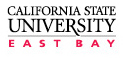           CLASS FACT (Faculty Assessment Coordinator Team)Students graduating with a B.A. in International Studies from Cal State East Bay will be able to:Students graduating with a B.A. in International Studies from Cal State East Bay will be able to:I.L.O Alignment1demonstrate cross-cultural understanding and competencies, including second language acquisition;3;2demonstrate an understanding of global political, economic, cultural, and geographic systems including their interconnections and sustainability;63demonstrate the ability to research, write and communicate orally about complex international issues both individually and through collaborative learning and teamwork;1; 2; 44demonstrate an understanding of the theory and practice of civic engagement, both locally and globally; and 55articulate personal career goals, understand the variety of career opportunities related to international studies, and prepare for their chosen career(s).